       RURAL INTERDISCIPLINARY TEAM     TRAINING PROGRAM (RITT)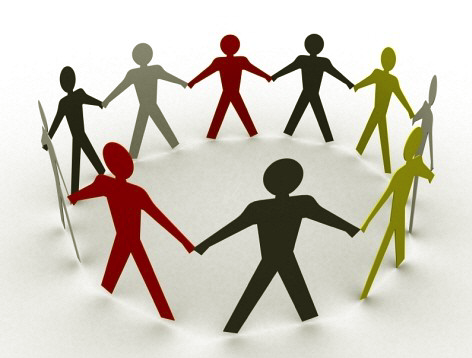 Program GoalsThe overarching goals of the workshop are to increase provider and staff knowledge and skills in geriatrics and to provide the tools for sustained team-based approaches for quality care for older Veterans. Topics include:Benefits of interprofessional healthcare teamsDiscussion of three common geriatric syndromesIdentifying team-based solutions to careOverview and demonstration of cognitive screening toolsAssistance in developing a team-based action plan for clinical practice changeAbout the TrainingParticipants receive a curriculum binder and a toolkit containing educational and clinical resources including pocket cards, articles, interactive booklets, and DVDs. RITT is accredited by the VA Employee Education System (EES) for 6.5 Continuing Education credits. A shorter version of the workshop is accredited for 3.5 hours of Continuing Education credits. The training meets a demand for enhanced geriatric knowledge and skills in the rural primary care setting where there is an acute shortage of geriatrics specialists. In fact, there is just one geriatrician for each 10,000 older rural persons, with similar shortages of geriatrics specialists in fields such as nursing, social work, and psychology.After participating in RITT, providers and staff report sustained change in selected clinic practices, including monitoring for geriatrics red flags, enhancing active listening skills, and screening for fall risks. A program evaluation found significant changes before and after the workshop on team measures such as communication, cohesion, and clarification of team goals.Since its inception in 2011, the RITT program has conducted trainings at 123 clinics throughout the United States. There have been workshops in 37 of the 50 states, and all 18 VISNs. RITT has trained over 1915 participants in the past eight years. More Information about RITT ProgramRITT trainings are open to VA and non-VA employees at VA facilities that primarily serve rural Veterans. The RITT program is accredited by VA Employee Education Service (EES) for Medicine, Nursing, Pharmacy, Psychology, Dietetics, Social Work and PT/OT. Scheduling a RITT WorkshopIf you are interested in hosting a training in Fiscal Year 2019 or need more information about the RITT program, please contact:Eve Gottesman, BS
Tel: 718-584-9000 x3813
Eve.Gottesman@va.gov